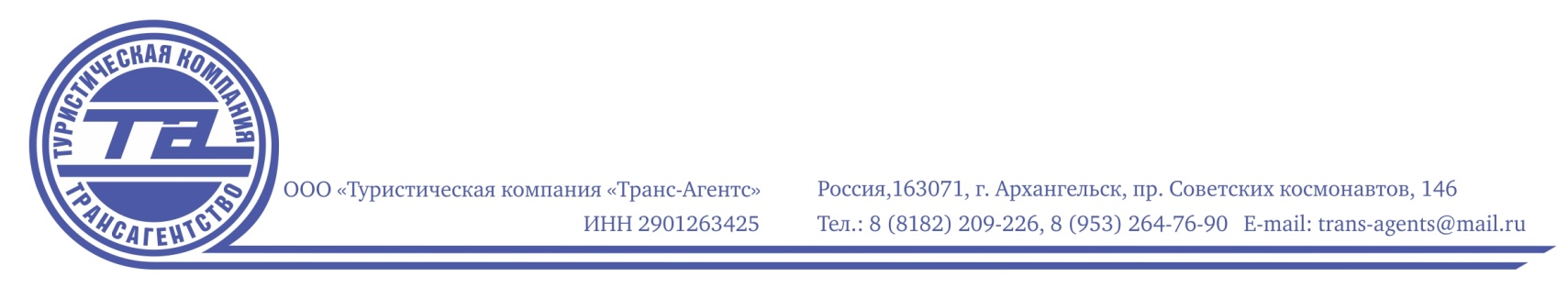 «Пейте НАШЕ молоко - будете здоровы!»Собираем группы по субботам!Холмогорский район Архангельской области – родина знаменитой холмогорской породы коров. «Холмогорка» (именно так называют эту буренку) устойчива к болезням, вынослива, неприхотлива, даёт много молока. СПК «Холмогорский племзавод» - место, где получают вкуснейшее натуральное молоко, а также выводят знаменитую породу коров. Это предприятие беспрерывно работает 85 лет и по праву считается гордостью не только Архангельской области, но и всей России.В программе экскурсии: посещение СПК «Холмогорский племзавод», знакомство с буренками, телятами и лошадками, посещение Холмогорского краеведческого музея, мастер-класс «Заведи себе корову», чаепитие с северными пирогами.Маршрут экскурсии:Дату проведения экскурсии можно согласовать (экскурсия проводится по вторникам, четвергам и субботам).Стоимость на взрослого 1450 рублей, для ребенка до 12 лет 1350 рублей.Для групп школьников действует система 15+1 (т.е. один человек бесплатно, например – педагог)*стоимость зависит от месторасположения школы/сада/места встречи, данная стоимость для центральной части города 

Положительные эмоции гарантированы!  
ВремяОписание этапа09:00Отправление из Архангельска на комфортабельном автобусе с телевизором. Экскурсионная программа в дороге и викторина со сладкими призами10:45Прибытие в Холмогоры, экскурсия по племзаводу, знакомство с буренками. Фото-стопы12:00Посещение Холмогорского краеведческого музея12:40Мастер-класс «Заведи себе корову»13:00Чаепитие с северными пирогами13:45Отъезд в Архангельск15:30Прибытие в Архангельск